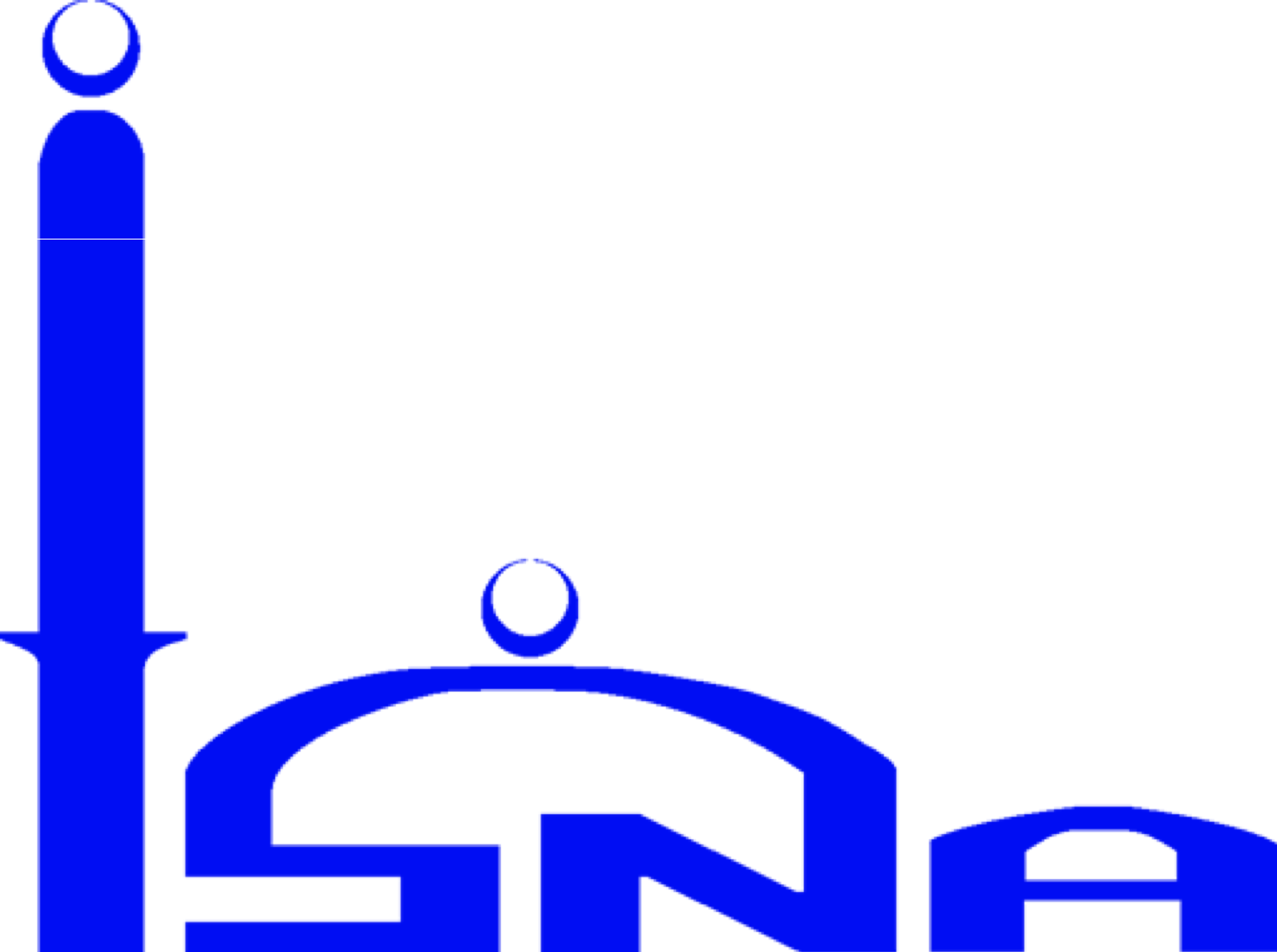 ISNA Endorsement Application -2021 (5 pages)MUSLIM DESIGNATED FAITH GROUP LEADER (DFGL) APPLICATIONNOTE: The information on the form is voluntary. Its purpose is to assist ISNA in making the best overall evaluation of all potential Muslim Designated Faith Group Leader Applicants. All information is confidential.Although Military Designated Faith Group Leaders may or may not have formal religious training, in the absence of Muslim Chaplain, it is expected that all Muslim DFGL’s could fulfill the basic or fundamental requirements of the Islamic religion.All fields and documents must be completed. Write “N/A” if any item is not applicable. Incomplete applications will NOT be accepted. ______________________	___________________	_______________________First Name			Middle Name 			Last Name Current Title/ Position: __________________________________________________________Name of Current Organization/ Institution: __________________________________________Address of Organization/ Institution: _______________________________________________Dates Attended: ______________________________________________Unit/Assignment: __________Rank/Pay Grade: ______________ Service Branch: ___________ Military Installation: ________________ Active Duty/ Civilian: __________________________Gender: 	Male ______ Female _______US Social Security Number: ____________________________________Date of Birth: 		MM/DD/YEARMarital Status: Married ____Single____ Divorced: ____ Widower: ____ Engaged: ______How long have you been in the current status: ____________________________________If married, what is your spouse’s faith orientation: _________________________________Do you have children, if so, what are their ages: ___________________________________City and Country of Birth: _____________________________________First Language: ______________________________________________Are you a United States Citizen: _______________________________________________If not, what is your citizenship: _______________________________________________How long have you lived in the United States: _____________________________How long have you practiced Islam: ____________________________________Did you convert/ revert to Islam, if so when: ______________________________________Do you have family members who are Muslim, if so how many: _______________________How long have you practiced Islam: ______________________________Current Home Address: ________________________________________________________Permanent Mailing Address: ______________________________________________________Phone: ___________________________ Email: ______________________________________Highest Degree Received & Year: __________________________________________________Name & Address of University/ College: ____________________________________________Dates University/ College attended: ______________________________Cumulative Grade Point Average: _______________________________Are you certified or licensed at this time, is so in what area: _____________________________Do you have any formal or informal training/ background in Islam? If so, please include place, date and instructors: ____________________________________________________________What areas can you teach: _______________________________________________________
Where did you receive this training: ______________________________________________Have you ever conducted an Islamic religious service like Jumaa Khutba, Janazah, Nikah, Shahadah etc.: ________________________________________________________________How many surahs of the Quran have you memorized: ________________________________Have you ever provided counseling services to an individual Muslim, Couple, Family or a group: ______________________________________________________________________________What Masjid do you currently attend & how long: _____________________________________Can a Chaplain or other Religious Leader (s) provide letter (s) certifying your potential as a Lay Designated Service Leader in the U.S. Armed Services: _________________________________PERSONAL ASSESSMENT QUESTIONS FOR LAY LEADERSHIP & REQUIRED DOCUMENTS1. Official Transcripts of highest degree as well as other degrees. Certified English Language Translation and a Report of Evaluation of Educational Credentials must accompany foreign transcripts.2. Three Letters of Recommendation 3. Why do you want to be a Designated Group Faith Leader in the U.S. Armed Forces at this time? (Please explain fully, using any references you deem necessary).__________________________________________________________________________________________________________________________________________________________________________________________________________________________________________4. How do you perceive working with the Muslim chaplain at your installation? If your installation does not have a Muslim chaplain, how do you perceive working with chaplains of other faith groups?  (Please provide examples if you have experience in this area)__________________________________________________________________________________________________________________________________________________________________________________________________________________________________________5. What are your perceptions of the DFGL’s role, responsibilities and or duties as a part of the total ministry team on the military installation?__________________________________________________________________________________________________________________________________________________________________________________________________________________________________________6.Identify three personal strengths as a potential Muslim Designated Faith Group Leader?__________________________________________________________________________________________________________________________________________________________________________________________________________________________________________7.Identify three personal weaknesses as a potential Muslim Designated Faith Group Leader? How could you work to overcome this area?__________________________________________________________________________________________________________________________________________________________________________________________________________________________________________8.Any final thoughts or comments you would like to share with us?__________________________________________________________________________________________________________________________________________________________________________________________________________________________________________"I certify that the information I have provided on this application is complete and accurate to the best of my knowledge." Please name and sign below:Full Name: ______________________________________________________________Signature: ____________________________________ Date: _____________________Mail to:ISNA Executive DirectorP. O.  Box 38 Plainfield, IN 46168 For Office Use only:  Date Application Received: ____________________________________Name: _______________________________________ Signature: _____________________________________Approved Not Approved Other 